Anexa 2Nr. _______ / ___________Aprobat,Director CSUD_____________________________ 																		    	Vizat:Director ȘCOALA DOCTORALĂ,   ____________________________Domnule Director,Subsemnatul (a) _____________________________________________________________________doctorand înmatriculat la data ________________________, domeniul ____________________ sub conducerea științifică a _______________________________________________________  cu domeniul fundamental în ______________________________________________________ prin prezenta, vă rog să-mi aprobați susținerea în data de ____________, ora ___, a raportului  de cercetare științifică cu titlul ____________________________________________________________________ ____________________________________________________________________________________________________________________________________________________________________ conform programului de cercetare științifică. Titlul tezei este: ___________________________________________________________________________________________________________________________________________________________________________________________________________________________________________________Comisia este alcătuită din:	Președinte (conducătorul de doctorat): _____________________________________________	Membri:	1. ____________________________________________________________		      	2. ____________________________________________________________		      	3. ____________________________________________________________Data								      Data Semnătura conducătorului științific,                                               Semnătura doctorand, ____________________________                                                      __________________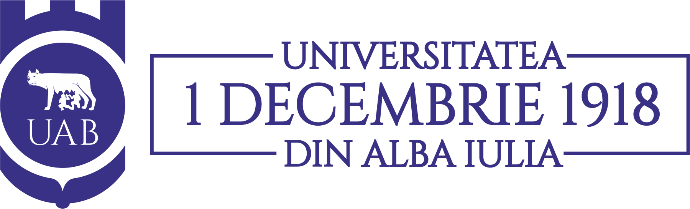 ROMÂNIAMINISTERUL EDUCAȚIEI CONSILIUL PENTRU STUDII UNIVERSITARE DE DOCTORAT510009, Alba Iulia, Str. Gabriel Bethlen Nr. 5 Tel: +40 258 806272 • Fax: +40 258 812630 • E-mail: doctorat@uab.ro